Floride Atlanta 24Avril -9 Mai 2018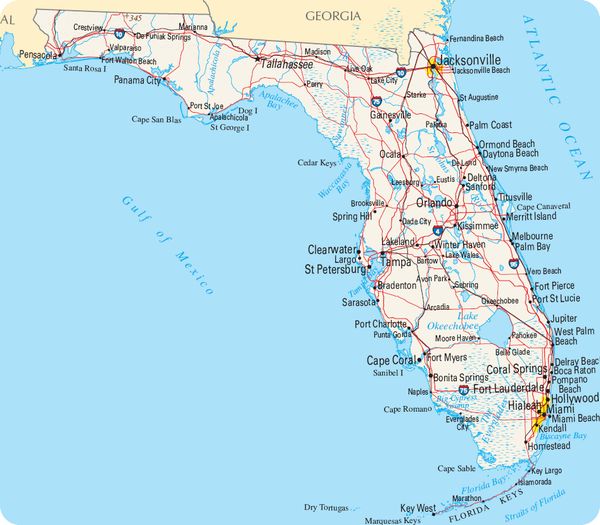 .24 Avril 5 Mai Floride5 Mai-9 Mai Atlanta24 Avril J1 Toulouse Miami 25-26 Avril J 2-3  Miami 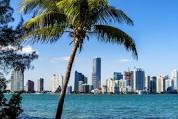 son quartier art déco (près de 800 demeures et immeubles datant de 1920-1950) le quartier Little Havana, Coconut Grove, Bayside Market ,croisière sur la Bayside., 27 Avril J 4: Miami Key West(260 Km/ 03h20)En route pour Key West en empruntant la fameuse U.S Higway 1 surnommée "Overseas Highway", littéralement autoroute au delà des mers 42 ponts relient le continent à Key West. 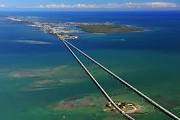 28 Avril J5 Key westballade sur Duval Street, visite de la maison d’ Ernest Hemingway, le quartier Bahama village, coucher du soleil depuis Mallory Square.29 Avril J6: Key West -Parc des Evergades (270 Km) Naples(150 Km)Traversée du Parc naturel des Everglades en empruntant l'US Highway 41 dénommée Tamiami Trail qui conduit à Naples30 Avril J 7 le golfe du MexiqueNaples Sarasota (190km 2h 15)1 er*2 Mai J -8-9 Sarasota St Petersburg SarasotaFlamants roses, plages de sable fin (Siesta Key, Longboat Key Turtle Key ) de vieux musées… petit tour dans la ville de John Ringling.le Ringling Museum of ArtSarasota Jungle GardensLe Car museum 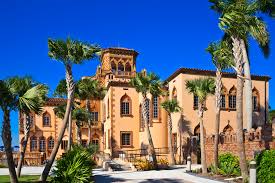 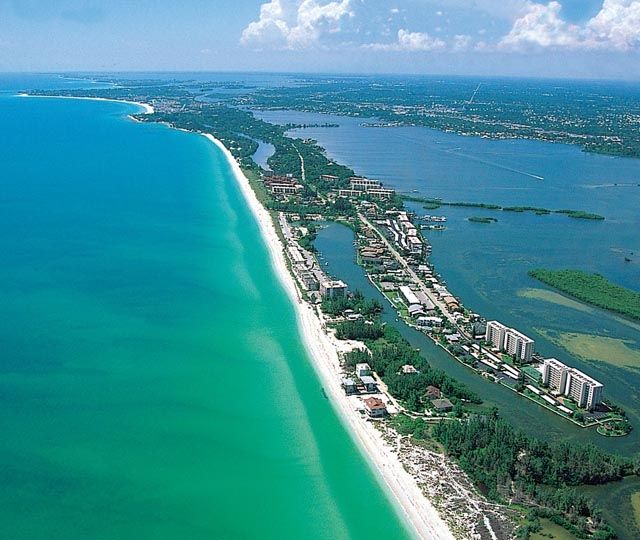 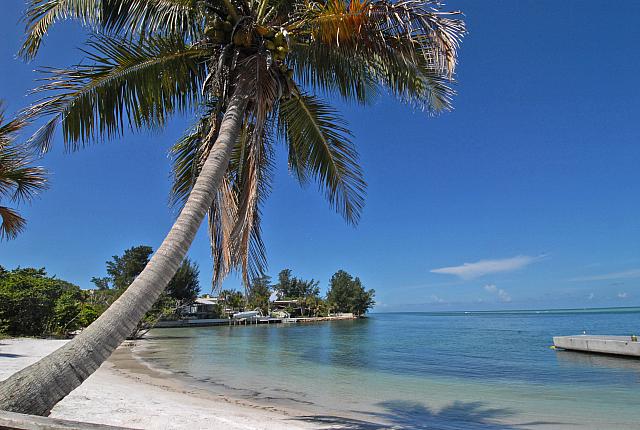 St PetersburgSalvador Dali museumL’in-con-tour-nable de St. Petersburg est le musée Salvador Dalí, qui abrite la plus large collection au monde d’œuvres de l’artiste espagnol (96 peintures à l’huile, une centaine de dessins originaux, d’aquarelles, de photos, de sculptures, de manuscrits…).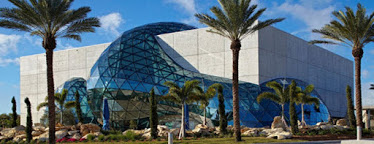 3 Mai J 10 Sarasota / Cape Canaveral  280 km ( 2h 40)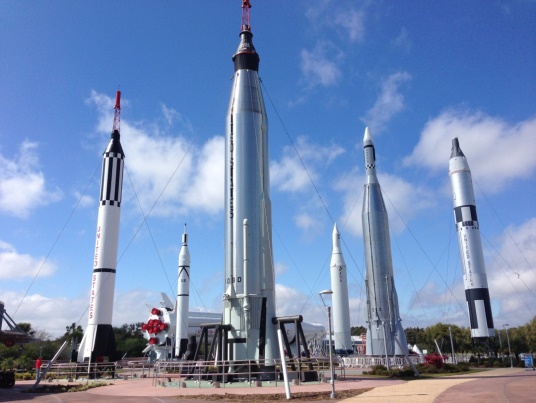 4  Mai J11 visite du Kennedy Space Center Cocoa village historiqueVisite en bus du centre,les pods de lancement, le complexe de la fusée Saturn, visite du hall sur les voyages vers la Lune, films IMAX5 Mai J12 Orlando Atlanta5 6 7 8 9 Mai J12 13 14 15  Atlanta9 Mai départ pour ToulouseArrivée le 10 Mai  AtlantaNous retrouverons nos amis américains, l’ occasion de continuer à découvrir Atlanta et ses environsLe High Museum of ArtA l’intérieur, plus de 29,000 m2 font honneur à l’art Européen et Américain, à l’art contemporain et à la photographieJimmy Carter Presidential Library and Museume Jimmy Carter Presidential Library and Museum comporte presque 20 hectares de terrains où les visiteurs peuvent admirer jardins, prairies, champs de cerisiers, fontaines, champ de roses couleur corail, Les studios de CNN , Coca ColaLe stone mountain parkLa montagne est surtout connue pour ses sculptures réalisées dans le granite. Les 3 héros confédérés de la Guerre Civile sur leurs chevaux, le président Jefferson Davis, et les généraux Robert E. Lee et Thomas J. « Stonewall » Jackson y sont figés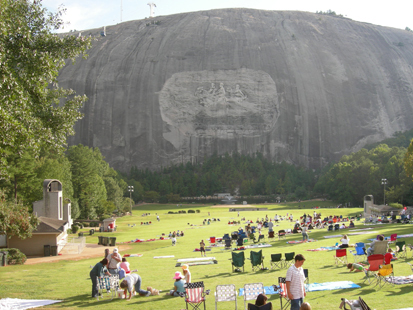 La partie géorgienne des AppalachesUn Lieu historique  le site archéologique Etowah Indian Moundsà une heure de voiture d’Atlanta.  Callaway GardensCette colline jardin de 40 acres abrite plus de 3.000 azalées hybrides A voir la cabine Pioneer Log remonte au début du 19ème siècle qui offre un aperçu de nouveau dans une manière simple mais souvent difficile de la vie.Le Butterfly Center Day 1000 ou plus de papillons flottent librement dans l'un des plus grands conservatoires de papillons tropicaux d'Amérique du NordLe  Overlook Azalea Garden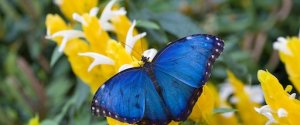 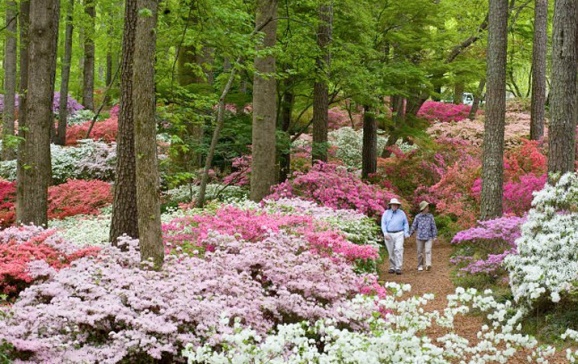 Haut du formulaireBas du formulairebudget à prévoirenviron 2000 euros  (suivant le tarif des vols , le cours du dollar….compter 700 euros pour l’ hébergement.               100 euros environ pour la location de voiture suivant le nombre de passagers et le nombre de voitures louées (10 participants maximum)rajouter l essence et les repas .